MAT_6r_11_31. 3. 2020_Enačbe_ Drugi del_ Rešitve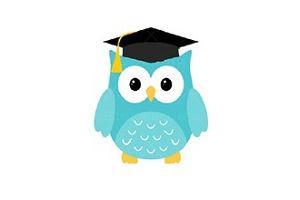 Delovni zvezek, str. 62,  naloge: 16.- 18. 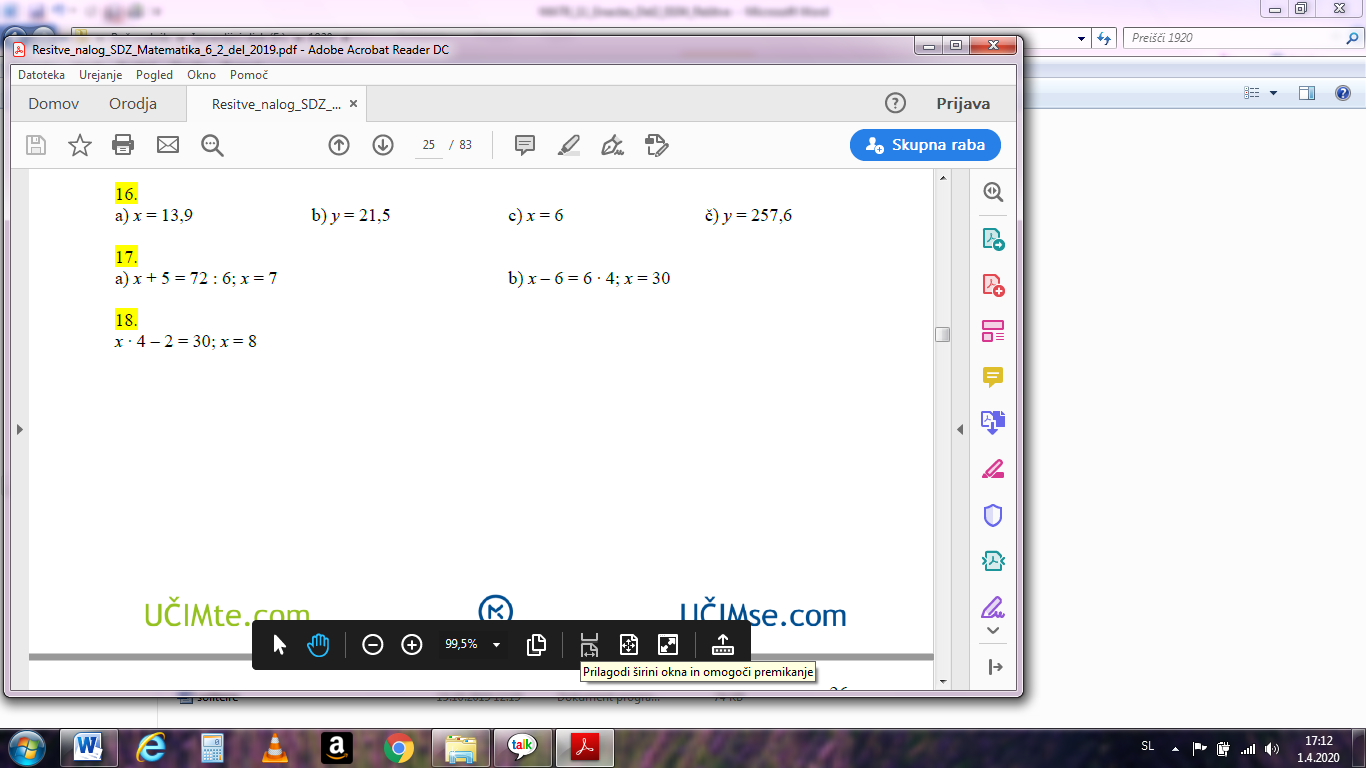 Marija Boršič